个人信息教育经历2014.09-2017.06		华南理工大学      软件工程            工程硕士    排名 10/522010.09-2014.06		广州中医药大学    计算机科学与技术    工学学士    排名 6/154求职技能10年以上 Linux 后台开发经验，具有大规模分布式系统开发经验熟练掌握C/C++/C#/Golang/OpenMP并发与网络编程，Shell/JavaScript/Make 脚本编写熟悉 MySQL/Redis/ES/MongoDB/SQLite 等数据库的使用掌握后台开发技术：协议、架构、存储、缓存、消息队列、安全等有云原生微服务系统构建与治理以及DevOps相关实践经验了解常用后台服务问题定位和性能调优工具的使用，有线上问题定位与服务性能优化的经验扎实的编程基础，良好的编码风格，热爱编程与写作（CSDN博客专家）CET-6，基本的英语听说读写中级网络工程师资格证书，熟悉基础网络知识工作经历2022.11-2024.02 道通智能航空负责无人机及相关设备OTA管理平台建设与维护。以第一负责人完成OTA平台从 0 到 1 的设计，实现软件包，升级任务，升级策略，升级日志管理，关键版本升级逻辑，差分升级等关键能力，完成无人机及相关产品的FOTA和SOTA，助力公司高效便捷完产品软件升级迭代。负责公司内部电商平台相关中台模块的设计与实现，包括商品中心，License 中心，保险码管理系统。助力自研电商系统项目顺利推进，帮助公司降本增效，赋能营销，提升收入。2017.05-2022.08		腾讯（T10）	后台开发负责腾讯游戏社区与 NokNok 后台服务建设与维护。以第一负责人完成 NokNok 首页群组模块从 0 到 1 的设计、实现到上线。参与团队 DevOps 建设，构建自动化压测能力，开展混沌工程，助力提升服务的性能与稳定性。负责腾讯看点广告投放系统的建设与维护，实现接入与精排层的 Go 版本重构，以及软文广告投放系统的实现。日请求量 50亿+，QPS 峰值 8w/s，日广告曝光数 30亿。参与公司级 TRPC-CPP 的建设。负责企鹅电竞登录鉴权模块的建设与维护，基于 OAuth 2.0实现微信与微博账号登录注册能力。其他现网问题分析与处理。负责QQ加好友、NOW直播、企鹅电竞等后台安全系统建设与维护。线上恶意特征分析、拦截打击、日常安全case处理；腾讯云天御防刷系统运营开发。 在校经验2014.09-2016.01    基于DCR多功能口令破解平台    		负责人与研发    天河二号运行项目简介：基于DCR并行编程框架，构造基于MIC异构集群多功能口令破解平台，支持暴力、字典和明文库破解，支持常见加密算法的植入，并在天河二号近200节点稳定运行。职能描述：分析口令验证原理，利用OpenMP并行生成口令。负责统一口令处理流程，笛卡尔乘积，数据结构和函数接口的设计与实现，系统集成与调试。2012.07-2013.04    餐饮管理系统                    		研发           	投入商用项目简介：基于C#+SQL Server的商业餐饮管理系统，完成餐饮行业的基本业务需求和报表的统计分析。职能描述：参与需求分析，负责前台点餐和资金结算功能模块的开发与调试，以及相应的SQL语句。开源著作《C++进阶心法》出版书籍《Go编码建议》开源书籍（https://dablelv.github.io/go-coding-advice/）《后台开发命令365》开源书籍（https://dablelv.github.io/backend-cmd/）《MySQL快速上手》开源书籍（https://dablelv.github.io/mysql-quickstart/）Golang工具库 cyan（https://github.com/dablelv/cyan/）科研成果2015.04  期刊论文   《立体化校园交互平台研究与开发》 第一作者 CSTPCD 电子设计工程2013.12  软件著作权 《虚拟校园》 					  第二作者  证书编号：00426980个人荣誉姓    名：吕吕电    话：18819064334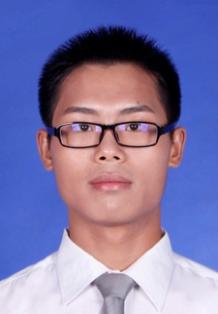 学    历：硕士专    业：软件工程毕业院校：华南理工大学研究方向：高性能计算出生年月：199204籍    贯： 安徽寿县电子信箱：1589276509@qq.com 技术博文：https://blog.csdn.net/k346k3462017-2022公司级开源协同奖tRPC、公司级业务突破奖（2018年春节红包联合项目团队）2014-2017硕士新生校二等奖学金，校二等奖学金，校乒乓球新生杯第八名2010-2014连续四年校二等奖学金，三年国家励志奖学金，校学术论文三等奖，校武术文化节团体第三名，校啦啦操比赛团体第二名，校乒乓球比赛团体第三名，优秀班干部，优秀团员称号，优秀毕业生称号